-BARGAINING UPDATE #13 -
U of T Staff-appointed UnitAugust 6, 2021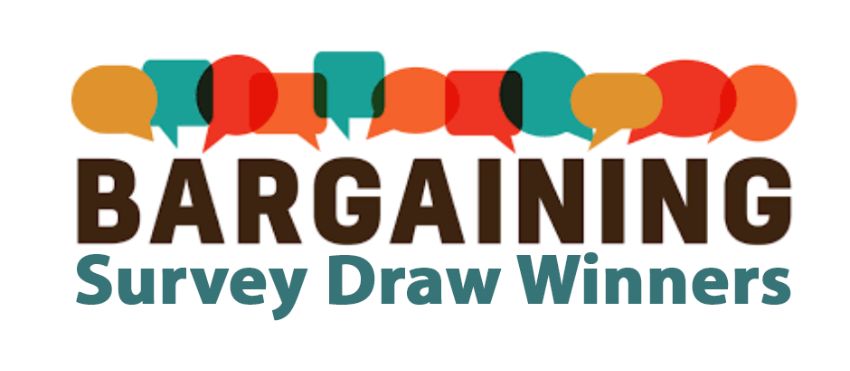 